Евидентен лист на членот на ТСФМ – ПРАВНО ЛИЦЕ 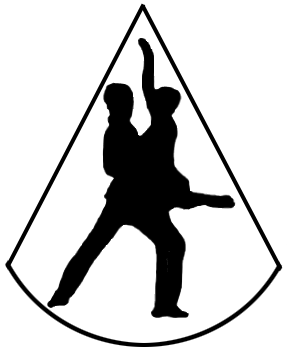 ТАНЦОВА СПОРТСКА ФЕДЕРАЦИЈА НА МАКЕДОНИЈА	                               23 Октомври 1а /5 /лок.1       Тел: 070 25 25 65 / 070 888317 , Е-mail: madsf@t.mk ; madsf.president@t.mkОБРАЗЕЦ на ПОДАТОЦИза Танцов Спортски КлубСо својот потпис потврдувам: дека впишаните податоци се точни и за сите измени благовремено ке бидете обавестени.Датум  на внесување на податоците: ------------------------------------Извор на податоците: ----------------------------------------                                                                                                                      Претседател на ТСК:                                                                                ТСФМ                        М.П.                                                                                                                                         М.П.1.       Танцов Спортски Клуб Полно имеСкратено име2.   Седиште   (според тековна состојба)3.    ЕМБС4.    ЕДБ5.    e – mail на клубот6.   WEB адреса7.   Основна трансакциска сметка                   Банка Депонент8.  Наменска трансакциска сметка               Банка Депонент9.  Број за контакт10.Впишување во Централен регистер:Број во регистер:Број и датум на решение:11. Вид на Здружение- спортско здружение,-  спортско друштво, - друго здружение, - федерација од областа на спортот, - друга организација12.  Шифра на дејност13. Датум на усвоен СТАТУТ14. Претседател                       -  адреса на живеење                                     -  број на л.к.                            -  Број на мобилен                                              -  e-mail15. Број на вработени и невработени:Вкупен број на невработени:Вкупен број на вработени:Број на вработени на неопределено време:Број на вработени на определено време:Број на вработени со договор:Број на вработени со ССП:Број на вработени со ВСП:Број на вработени според законот за спорт:16. Датум на прием во членство на ТСФМ17. Датум на престанок во членство на ТСФМ18. Изречени Дисциплински казни19. НАПОМЕНА